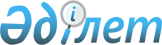 О внесении изменений в приказ Министра образования и науки Республики Казахстан от 14 января 2016 года № 26 "Об утверждении Требований к обязательной школьной форме для организаций среднего образованияПриказ Министра просвещения Республики Казахстан от 30 декабря 2022 года № 534. Зарегистрирован в Министерстве юстиции Республики Казахстан 5 января 2023 года № 31563.
      ПРИКАЗЫВАЮ:
      1. Внести в приказ Министра образования и науки Республики Казахстан от 14 января 2016 года № 26 "Об утверждении Требований к обязательной школьной форме для организаций среднего образования" (зарегистрирован в Реестре государственной регистрации нормативных правовых актов под № 13085) следующие изменения:
      в Требованиях к обязательной школьной форме для организаций среднего образования, утвержденных указанным приказом: 
      пункты 2 и 3 изложить в следующей редакции:
      "2. В настоящих Требованиях используется следующее основное понятие: организация среднего образования – организация образования, реализующая общеобразовательные учебные программы начального, основного среднего, общего среднего образования, специализированные общеобразовательные и специальные учебные программы.
      3. Цель Требований – обеспечение единства подходов организаций среднего образования в применении обязательной школьной формы, формирование позитивного отношения родителей к школьной форме, повышение ответственности руководства учебных заведений и советов (попечительский совет, родительский комитет, школьное самоуправление) в соблюдении светского характера обучения.";
      пункты 8 и 9 изложить в следующей редакции:
      "8. Школьная форма для мальчиков включает:
      пиджак, жилет, брюки, парадную рубашку, повседневную рубашку, либо трикотажную кофту/кардиган на пуговицах или замке, рубашку поло или тенниску (зимний период: трикотажный жилет, водолазку). Брюки для мальчиков свободного кроя и по длине закрывают щиколотки ног.
      9. Школьная форма для девочек включает:
      пиджак, жилет, юбку, брюки, классическую блузку, либо трикотажную кофту/кардиган на пуговицах или замке, рубашку поло или тенниску (зимний период: трикотажный жилет, сарафан, водолазку). Брюки для девочек свободного кроя и по длине закрывают щиколотки ног."; 
      пункт 10 исключить.
      пункт 12 исключить.
      пункт 14 изложить в следующей редакции:
      "14. На школьной форме допускается размещение отличительных знаков (эмблема, нашивка, шеврон и другие) организаций среднего образования.";
      пункты 18, 19 и 20 изложить в следующей редакции:
      "18. В качестве тканей для школьной формы желательно использовать полушерстяные и хлопковые ткани с улучшенными свойствами, имеющими высокую износостойкость, обладающие антибактериальными, антимикробными и антистатическими свойствами.
      19. Родители и иные законные представители детей, члены школьного самоуправления, попечительского совета и родительского комитета участвуют в обсуждении вопросов школьной формы и вносят свои предложения в соответствии с настоящими Требованиями.
      Выбор фасона школьной формы и длины юбки определяется организацией среднего образования и советом (попечительский совет, родительский комитет, школьное самоуправление), утверждается протоколом общешкольного родительского собрания.
      20. Введение изменений в школьную форму принимается по согласованию с советом (попечительский совет, родительский комитет, школьное самоуправление).";
      пункты 22, 23 и 24 изложить в следующей редакции:
      "22. Руководитель организации среднего образования (далее - Руководитель) и совет (попечительский совет, родительский комитет, школьное самоуправление) при введении обязательной школьной формы руководствуются настоящими Требованиями.
      23. Родители и иные законные представители детей приобретают школьную форму через действующую торговую сеть.
      24. Органы управления образованием области, города республиканского значения, столицы, района (города областного значения) (далее – Органы управления) рекомендуют родителям приобретение школьной формы у отечественных производителей. Органам управления не допускается оказание предпочтения отдельным производителям школьной формы. 
      При приобретении школьной формы родители самостоятельны в выборе ее производителя.";
      пункт 26 исключить.
      2. Комитету среднего образования Министерства просвещения Республики Казахстан в установленном законодательством Республики Казахстан порядке обеспечить:
      1) государственную регистрацию настоящего приказа в Министерстве юстиции Республики Казахстан;
      2) размещение настоящего приказа на интернет-ресурсе Министерства просвещения Республики Казахстан после его официального опубликования;
      3) в течение десяти рабочих дней после государственной регистрации настоящего приказа представление в Юридический департамент Министерства просвещения Республики Казахстан сведений об исполнении мероприятий, предусмотренных подпунктами 1) и 2) настоящего пункта.
      3. Контроль за исполнением настоящего приказа возложить на курирующего вице-министра просвещения Республики Казахстан.
      4. Настоящий приказ вводится в действие после дня его первого официального опубликования.
					© 2012. РГП на ПХВ «Институт законодательства и правовой информации Республики Казахстан» Министерства юстиции Республики Казахстан
				
      Министр просвещенияРеспублики Казахстан 

А. Аймагамбетов
